Civipolis o.p.s.TISKOVÁ ZPRÁVA, 18. 7. 2016Olomouc – Výzkumný tým pracovníků obecně prospěšné organizace Civipolis a Katedry politologie a evropských studií na Filozofické fakultě Univerzity Palackého v Olomouci pracoval od loňského podzimu na projektu, který se zaměřuje na problematiku rovných příležitostí a zapojení žen v oblasti rozvoje moravského venkova. V tomto projektu se výzkumníci zaměřovali na otázky, které se dotýkají problémů zaměstnanosti a uplatnitelnosti žen na trhu práce na venkově. Jaké jsou hlavní závěry výzkumu?„Při výzkumu jsme se vydali dvěma cestami. Nejprve jsme zmapovali situaci, která panuje mezi představiteli Místních akčních skupin v jejich pohledu na problematiku rovných příležitostí žen a mužů. Zejména pak v souvislosti s trhem práce v místech jejich bydliště. Následně jsme se formou polostrukturovaných rozhovorů s ženami, které na venkově žijí, pracují a jsou aktivní, snažili najít odpovědi na otázky, které se vztahovaly k problematice rovnosti pohlaví a bariérám, které ženám stěžují vstup na trh práce na venkově a skloubení péče o rodinu s pracovní kariérou.“ Představuje smysl projektu Michal Kuděla z Civipolis, o.p.s.Jedním z hlavních problémů, se kterými se ženy potýkají je absence předškolních a školních zařízení na venkově. V obcích, kde tato zařízení chybí jsou rodiče, zejména pak maminky dětí nuceny vyhledávat jiné formy hlídání svých dětí, popřípadě musejí s dětmi dojíždět do spádových obcí. I zde však maminky často narážejí na vysokou obsazenost těchto zařízení a velmi často pak jejich provozní domu. Tento problém byl velmi často zmiňován. Pro ženy, které mají malé děti a zároveň chtějí pracovat je často velmi problematické skloubit pracovní dobu svého zaměstnání s provozní dobou školek či školních družin (pokud se jim podaří pro děti v těchto zařízeních místo získat). Ne vždy je také možné zapojit do vyzvedávání dětí další členy rodiny, zejména pak prarodiče.Ačkoliv tento problém existuje, představitelé Místních akčních skupin v minulosti či současnosti nepracovali na projektech, které by se specificky tento problém snažily řešit. Velmi povzbudivým zjištěním však je, že představitelé MAS jsou si této situace vědomi a jsou připraveni prostřednictvím projektů v nadcházejícím období k řešení tohoto problému přispět. Pokud jde o problematiku zapojení žen do trhu práce na venkově, prozatím se tomuto tématu žádná MAS systematicky nevěnovala. Nicméně z rozhovorů s představitelkami organizací, kterých se tato situace týkala (tedy ženami, které začaly v MAS pracovat nejprve na částečný úvazek během mateřské dovolené a poté již na úvazek plný v různých pozicích v MAS či v jiných organizacích působících na venkově) vyplynulo, že podpora vedoucí k rozšíření zejména školních a předškolních zařízení či jiné formy hlídání dětí, je jednou z priorit jejich aktivit v budoucnu.Závěry a zhodnocení celého výzkumu bude obsahem populárně-naučné příručky, která bude obsahovat hlavní návrhy řešení zjištěných problémů v oblasti rovného postavení žen a mužů na moravském venkově. Bude dostupná online na webových stránkách partnerských MAS, www.civipolis.cz, www.sblizenipolitikou.cz a www.unives.eu. Podrobnosti o výsledcích výzkumů se budou moci zastupitelé, starostové i představitelé neziskovek dozvědět na konferenci, která je plánovaná na září tohoto roku. Kontakt: Mgr. Dana Sztwiertnia Hellová – ředitelka Civipolis o.p.s., info@civipolis.cz, 607085255„Projekt podpořila Nadace Open Society Fund Praha z programu Dejme (že)nám šanci, který je financován z Norských fondů.“ Odkazy na webové stránkyNadace Open Society Fund Praha: www.osf.cz
Norské fondy: eeagrants.org
Program Dejme (že)nám šanci: www.dejmezenamsanci.cz 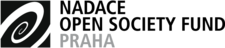 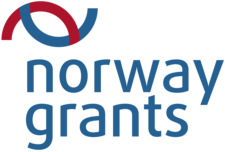 